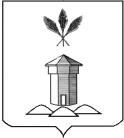 АДМИНИСТРАЦИЯ БАБУШКИНСКОГО МУНИЦИПАЛЬНОГО ОКРУГА ВОЛОГОДСКОЙ ОБЛАСТИПОСТАНОВЛЕНИЕ22.12.2023 года                                                                                                 № 1097                                                       с.им. БабушкинаОб утверждении Положения
 о порядке предоставления дополнительной меры социальной поддержки отдельных категорий граждан в виде частичной компенсации расходов по договору найма жилого помещения  	В соответствии с Федеральным законом от 06.10.2003 года №131-ФЗ «Об общих принципах организации местного самоуправления в Российской Федерации», руководствуясь решением Представительного Собрания Бабушкинского муниципального округа от 04.04.2023 года № 164 «О реализации права на участие в осуществлении отдельных государственных полномочий», Уставом Бабушкинского муниципального округа Вологодской области, 	ПОСТАНОВЛЯЮ:	1. Утвердить Положение  о порядке предоставления дополнительной меры социальной поддержки отдельных категорий граждан в виде частичной компенсации расходов по договору найма жилого помещения.	2. Настоящее постановление подлежит размещению на официальном сайте Бабушкинского муниципального округа в информационно-телекоммуникационной сети «Интернет», вступает в силу со дня подписания.3. Контроль за исполнением настоящего постановления возложить на заместителя Главы Бабушкинского муниципального округа Е.И. Метеньканич.Глава округа                                                                                      Т.С. ЖироховаУтверждено постановлением администрации Бабушкинского муниципального округа от 22.12.2023 года № 1097Положение
 о порядке предоставления дополнительной меры социальной поддержки отдельных категорий граждан в виде частичной компенсации расходов по договору найма жилого помещения 1. Настоящее Положение о порядке предоставления дополнительной меры социальной поддержки отдельных категорий граждан в виде частичной компенсации расходов на оплату по договору найма жилого помещения (далее — Положение) разработано с целью создания условий для привлечения медицинских работников для работы в медицинских организациях на территории Бабушкинского муниципального округа, а также привлечения педагогических работников для работы в образовательных организациях Бабушкинского муниципального округа.2. Настоящее Положение в соответствии с пунктами 13 и 14 части 1 статьи 16 Федерального закона от 06.10.2003 года № 131-ФЗ «Об общих принципах организации местного самоуправления в Российской Федерации», статьей 17 Федерального закона от 21.11.2011 года № 323-ФЗ «Об основах охраны здоровья граждан в Российской Федерации» направлено на решение вопроса местного значения по организации предоставления общедоступного и бесплатного дошкольного, начального общего, основного общего, среднего общего образования по основным общеобразовательным программам в муниципальных образовательных организациях, а также по созданию условий для оказания медицинской помощи населению на территории Бабушкинского муниципального округа.3. Частичная компенсация расходов на оплату жилого помещения по договору найма предоставляется врачам и среднему медицинскому персоналу БУЗ ВО «Бабушкинская ЦРБ», работникам муниципальных образовательных организаций Бабушкинского муниципального округа.4. Частичная компенсация расходов на оплату жилого помещения по договору найма, за исключением расходов по оплате коммунальных услуг и платы за содержание и ремонт жилого помещения предоставляется не более 3000 (трех тысяч) рублей в месяц.	5. Лицо, которому возмещается частичная компенсация расходов на оплату жилого помещения по договору найма (далее — заявитель) представляет в администрацию округа следующие документы:а) письменное заявление о предоставлении частичной компенсации расходов на оплату по найму жилого помещения с указанием реквизитов банковского счета для безналичного перечисления денежных средств (приложение 1 к Положению);б) копию паспорта;в) договор найма жилого помещения с наймодателем;г) копия приказа (распоряжения) о приеме  на работу в медицинское учреждение или педагогическую организацию или справка с места работы;	д) копия свидетельства о постановке на учет в налоговом органе физического лица по месту жительства на территории Российской Федерации;е) СНИЛС;ж) согласие на обработку персональных данных (приложение № 2)4з) реквизиты для перечисления денежных средств на счет заявителя.	Администрация округа в день поступления документов рассматривает письменное заявление о предоставлении частичной компенсации расходов на оплату жилого помещения по договору найма и представленные документы, проверяет их полноту и достоверность, регистрирует заявление и выдает расписку о принятии представленных документов с указанием их перечня и дату их принятия.	 Днем обращения за предоставлением частичной компенсации расходов на оплату жилого помещения по договору найма  считается день регистрации заявления со всеми необходимыми документами в администрацию округа.6. Ответственность за достоверность предоставляемых документов и информации, на основании которых назначается и выплачивается частичная компенсация расходов на оплату жилого помещения по договору найма, несет заявитель в соответствии с законодательством Российской Федерации.	7. Администрация округа рассматривает предоставленные документы  в течение 5 (пяти) рабочих дней со дня получения документов и принимается решение о предоставлении  частичной компенсации расходов на оплату жилого помещения по договору найма или  об отказе.	Решение оформляется в виде постановления администрации Бабушкинского муниципального округа. О принятом решении  администрация округа не позднее 5 (пяти) рабочих дней направляет заявителю заказным почтовым отправлением уведомление  о предоставлении  частичной компенсации расходов на оплату жилого помещения по договору найма.		8. Решение об отказе в предоставлении  частичной компенсации расходов на оплату жилого помещения по договору найма принимается в случае предоставления документов не в полном объеме;	9. Выплата частичной компенсации расходов на оплату расходов жилого помещения по договору найма прекращается с месяца:	- прекращение трудовых отношений получателя частичной компенсации с медицинским или педагогическим учреждением  Бабушкинского муниципального округа;- предоставления служебного жилья или смены места жительства;	-  приобретение получателем частичной компенсации жилого помещения в собственность на территории Бабушкинского муниципального округа.	10. Финансирование расходов, связанных с предоставлением  частичной компенсации расходов на оплату жилого помещения по договору найма, осуществляется администрацией округа в пределах бюджетных ассигнований, предусмотренных в бюджете округа на соответствующий финансовый год  и на плановый период на эти цели.	11. На каждого заявителя в администрации округа заводится  учетное дело, в котором хранятся документы предоставляемые заявителем, а также иные документы связанные с предоставлением  частичной компенсации расходов на оплату жилого помещения по договору найма. Учетное дело хранится в течение 10 лет. 	12. Частичная компенсация расходов на оплату жилого помещения по договору найма перечисляется один раз в месяц на банковский счет в кредитной организации открытый на имя заявителя.	13. Контроль за целевым использованием бюджетных средств, направленных на выплату  частичной компенсации расходов на оплату жилого помещения по договору найма, осуществляется органами, уполномоченными на проведение финансового контроля в соответствии с бюджетным законодательством Российской Федерации и муниципальными правовыми актами.	14. Информация о назначении и выплате частичной компенсации расходов на оплату жилого помещения по договору найма размещается в Единой государственной информационной системе социального обеспечения. Размещение (получение) указанной информации в Единой государственной информационной системе социального обеспечения осуществляется в соответствии с Федеральным законом от 17.07.1999 года № 178-ФЗ «О государственной социальной помощи».Приложение 1к ПоложениюГлаве Бабушкинского муниципального округа Вологодской областиот _____________________________________(фамилия, имя, отчество)проживающего(ей) по адресу:________________________________________Телефон: _______________________________Адрес электронной почты:_________________ЗАЯВЛЕНИЕна предоставление дополнительной меры социальной поддержки отдельных категорий граждан в виде частичной компенсации расходов по договору найма жилого помещения Прошу предоставить мне _________________________________________,(фамилия, имя, отчество)паспорт __________, выданный _________________________"__"___ _____ г.,(номер, серия)заключившему (ей) трудовой договор с _________________________________,(наименование учреждения)дополнительной меры социальной поддержки отдельных категорий граждан в виде частичной компенсации расходов по договору найма жилого помещения  (далее - частичная компенсация), в соответствии с решением Представительного Собрания Бабушкинского муниципального округа от 04.04.2023 г. № 164, Положением
 о порядке предоставления дополнительной меры социальной поддержки отдельных категорий граждан в виде частичной компенсации расходов по договору найма жилого помещения, утвержденным постановлением администрации Бабушкинского муниципального округа от 22.12.2023 г. № 1097   путем перечисления денежных средств на ___________________________________________________________________________________________________.(данные лицевого счета, открытого в учреждении банка или иной кредитной организации и их реквизиты)В соответствии со ст. 9 Федерального закона от 27.07.2006 N 152-ФЗ "О персональных данных" даю согласие на обработку моих персональных данных.Обязуюсь известить о наступлении обстоятельств, которые могут повлечь прекращение предоставления частичной компенсации, в течение 5 рабочих дней со дня их наступления.К заявлению прилагаю следующий перечень документов:1.                2.3.4.5.6.7.8.9.___/__________/___2__.                                     ______________/_________________/               (дата)                                                               (подпись)               (ФИО полностью)Приложение 2к положениюСОГЛАСИЕ 
НА ОБРАБОТКУ ПЕРСОНАЛЬНЫХ ДАННЫХ Я, _______________________________________________________________,(ФИО)паспорт ___________ выдан _______________________________________________,         (серия, номер)                                                                        (когда и кем выдан)адрес регистрации:_______________________________________________________,даю свое согласие на обработку в  администрацию Бабушкинского муниципального округа Вологодской области моих персональных данных, относящихся исключительно к перечисленным ниже категориям персональных данных: фамилия, имя, отчество; пол; дата рождения; тип документа, удостоверяющего личность; данные документа, удостоверяющего личность; гражданство. Я даю согласие на использование персональных данных исключительно в целях предоставления  дополнительной меры социальной поддержки отдельных категорий граждан в виде частичной компенсации расходов по договору найма жилого помещения, а также на хранение данных об этих результатах на электронных носителях.Настоящее согласие предоставляется мной на осуществление действий в отношении моих персональных данных, которые необходимы для достижения указанных выше целей, включая (без ограничения) сбор, систематизацию, накопление, хранение, уточнение (обновление, изменение), использование, передачу третьим лицам для осуществления действий по обмену информацией, обезличивание, блокирование персональных данных, а также осуществление любых иных действий, предусмотренных действующим законодательством Российской Федерации.Я проинформирован, что администрация Бабушкинского муниципального округа Вологодской области гарантирует                                                                                                                                                       обработку моих персональных данных в соответствии с действующим законодательством Российской Федерации как неавтоматизированным, так и автоматизированным способами.Данное согласие действует до достижения целей обработки персональных данных или в течение срока хранения информации.Данное согласие может быть отозвано в любой момент по моему  письменному заявлению.  Я подтверждаю, что, давая такое согласие, я действую по собственной воле и в своих интересах. "____" ___________ 20__ г.                       _______________ /_______________/                                                                                  Подпись                         Расшифровка подписи